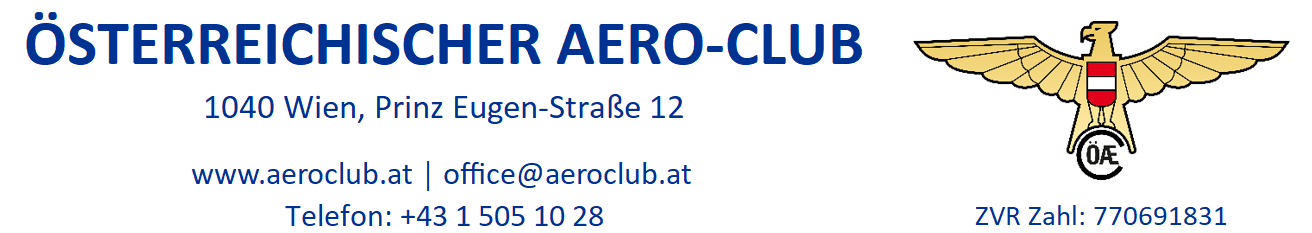 Antrag auf Durchführung eines Lärmermittlungsverfahrens gem.  ZLZV 2005, Teil 1, Anlage BIch/Wir beantrage(n) beim Österreichischen Aero-Club (ÖAeC) die Durchführung eines Lärmermittlungs-verfahrens gem. ZLZV 2005 für nachstehend angeführtes Luftfahrzeug:      motorisierter Hängegleiter	Kennzeichen (wenn vorhanden):     OE – 6_____     motorisierter Paragleiter		Kennzeichen (wenn vorhanden):     OE – 6     Gebühren:	für Mitglieder des ÖAeC   …   300,00 €   /   für andere Antragsteller   …   600,00 €Information:	Die Gebühr wird nach Einlangen eines vollständig ausgefüllten Antrages in Rechnung gestellt,	ist „vor Durchführung der Lärmmessung“ zu begleichen und	der Zahlungsnachweis ist dem Messpersonal vorzulegen.Firma        Firma        Firma        Firma        Firma        Firma        Firma        Firma        AnsprechpersonAnsprechpersonAnsprechpersonÖAeC-Mitgliedsnr.ÖAeC-Mitgliedsnr.AnschriftAnschriftStaat, Postleitzahl, Ort, Straße, HausnummerStaat, Postleitzahl, Ort, Straße, HausnummerStaat, Postleitzahl, Ort, Straße, HausnummerStaat, Postleitzahl, Ort, Straße, HausnummerStaat, Postleitzahl, Ort, Straße, HausnummerStaat, Postleitzahl, Ort, Straße, HausnummerEmailTelefon(untertags)Telefon(untertags)TragwerkTragwerkAntriebseinheitAntriebseinheitMuster-bezeichnung:Kategorie:                        Hersteller:Seriennummer:Höchstzulässige Startmasse:_      _      _      _      _      Hersteller:Muster-bezeichnung:                   Seriennummer:_      _      _      MotorMotorPropellerPropellerHersteller:Type:Seriennummer:Schalldämpfer--Hersteller:-Bauform:Getriebebauart:Übersetzungs-verhältnis:_      _      _      _      _      _      _      Hersteller:Typ:Anzahl der Blätter:Durchmesser:Blattbreite bei75 % Durchmesser:Steigung bei75 % Durchmesser:Propellerdrehzahl:                  _      _      _      _      _      _      _      Ort, DatumUnterschrift des Antragstellers